                Приложение  к постановлению администрации  Вохомского муниципального района  от 03августа   2023 года      № 392                               Перечень мероприятий («дорожной карты») по капитальному ремонту здания муниципального общеобразовательного учреждения «Вохомская средняя общеобразовательная школа» Вохомского муниципального районаКостромской области 2024-2025гг№ п/пНаименование мероприятияСрок проведенияОтветственные исполнители1Рассмотрение и утверждение перечня мероприятий («дорожной карты») по организации проведения капитального ремонта здания школы и обеспечению образовательного процессаНе позднее 01.09.2023г.Муниципальная рабочая группа2Утверждение плана мероприятий («дорожной карты») по подготовке к проведению государственной итоговой аттестации по образовательным программам основного общего и среднего общего образования в Вохомском муниципальном районе в 2023-2024 учебном году и в 2024-2025 учебном годуОктябрь 2023г.Октябрь 2024г.Отдел образования3Расчет необходимого софинансирования из муниципального бюджета на проведение капитального ремонта здания школы, на оснащение здания средствами обучения и воспитанияОктябрь 2023г.Отдел образования, финансовый отдел4Проведение анализа потребности обеспечения требований к антитеррористической защищенности объектов (территорий), относящихся к деятельности Министерства просвещения Российской Федерации, утвержденных постановлением Правительства Российской Федерации от 2 августа 2019г. №1006 «Об утверждении требований к антитеррористической защищенности объектов (территорий) Министерства просвещения Российской Федерации и объектов (территорий), относящихся к сфере деятельности Министерства просвещения Российской Федерации, и формы паспорта безопасности этих объектов (территорий)Не позднее 01.12.2023г.Отдел образования, директор МОУ «Вохомская СОШ»5Создание школьной рабочей группы из числа педагогических работников по обсуждению решений организации деятельности школы в рамках подготовки и проведения капитального ремонта здания школыНе позднее 01.12.2023г.Директор МОУ «Вохомская СОШ»6Создание инициативной группы из числа наиболее активных родителей (законных представителей), учащихся для обсуждения решений в рамках подготовки и проведения капитального ремонта, а также контроля за ходом выполнения работ (по согласованию с подрядчиком и заказчиком) Не позднее 01.12.2023г.Директор МОУ «Вохомская СОШ»7Создание группы по формированию фото и видео фиксации этапов капитального ремонта здания школы и размещению на официальном сайте администрации Вохомского муниципального района, на ГАС «Управление» Не позднее 25.12.2023г.Администрация Вохомского муниципального района8Проведение заседания Совета родителей образовательного учреждения, классных родительских собраний:- информирование родителей (законных представителей) обучающихся о предстоящем капитальном ремонте здания школы;- сроках его проведения;- особенностях организации образовательного процесса в период проведения капитального ремонтаДекабрь 2023гОтдел образованияДиректор МОУ «Вохомская СОШ»Классные руководители9Создание на муниципальном уровне «горячей линии» для информирования родителей (законных представителей) о мероприятиях, реализуемых в связи с капитальным ремонтом здания школыЯнварь 2024гОтдел образования10 Предусмотреть в муниципальном бюджете необходимые бюджетные ассигнования на мероприятия, реализуемые в период проведения  капитального ремонтаНоябрь 2023гАдминистрация Вохомского муниципального района11Определение графиков сроков выполнения работ по капитальному ремонту здания школыЯнварь 2024гМуниципальная рабочая группа12Внесение изменений в план-график закупокНоябрь 2023г.,Администрация Вохомского муниципального района13Запуск конкурсных процедур, направленных на заключение муниципальных контрактов на выполнение работ по капитальному ремонту здания в 2024-2025 годах, а также строительному контролюДекабрь 2023г.АдминистрацияВохомского муниципального района14Заключение муниципальных контрактов: на выполнение работ по капитальному ремонту здания в 2024-2025 годах и на оказание услуг по строительному контролю декабрьАдминистрация Вохомского муниципального района15Организация летнего отдыха детей и подростков Февраль 2024г.Февраль 2025г.Межведомственная комиссия по вопросам организации отдыха, оздоровления и занятости детей и подростков16Уведомление работников школы об изменении условий трудаНе позднее 01.03.2024г.Директор МОУ «Вохомская СОШ»17Выполнение работ по капитальному ремонту зданияМай-август 2024гМай-август 2025г.Подрядчик18Проведение строительного контроля за выполнением работ по капитальному ремонту зданияМай-август 2024гМай-август 2025г.Подрядчик19Участие в межведомственном взаимодействии по вопросам контроля за проведением капитального ремонта здания школыВ течение срока контракта, при необходимостиДиректор МОУ «Вохомская СОШ», рабочая группа20Осуществление контроля наличия сертификатов соответствия строительных материалов и оборудования, отвечающих требованиям у подрядчикаВ течение срока контрактаАдминистрация Вохомского муниципального района, директор МОУ «Вохомская СОШ»21Комиссионное обследование состояния школьной мебели. Выявление подлежащих списанию. Списание.Не позднее 01.03.2025г.Комиссия по списанию основных средств22Формирование инфраструктурных листов по закупке средств обучения и воспитания, предусмотренных Перечнем, утвержденным приказом Минпросвещения России от 6 сентября 2022г. №804Не позднее 01.04.2025г.Директор МОУ «Вохомская СОШ»23Объявление закупок товаров, работ и услуг с целью оснащения средствами обучения и воспитания в соответствии с Перечнем, утвержденным приказом Минпросвещения России от 6 сентября 2022г. №804Не позднее 15.04.2025г.Директор МОУ «Вохомская СОШ»24Проведение анализа потребности обновления 100% учебников и учебных пособий, не позволяющих их дальнейшее использование в образовательном процессе по причинам ветхости и дефектностиНе позднее 15.04.2025г.Директор МОУ «Вохомская СОШ», педагог-библиотекарь25Обеспечение требований антитеррористической защищенности объектов (территорий), относящихся к деятельности Министерства просвещения Российской Федерации, утвержденных постановлением Правительства Российской Федерации от 2 августа 2019г. №1006 «Об утверждении требований к антитеррористической защищенности объектов (территорий) Министерства просвещения Российской Федерации и объектов (территорий), относящихся к сфере деятельности Министерства просвещения Российской Федерации, и формы паспорта безопасности этих объектов (территорий)Не позднее 15.04.2025г.Директор МОУ «Вохомская СОШ»26Формирование плана обеспечения дополнительного профессионального образования педагогических работников, осуществляющих учебный процесс, сверх минимальных требований о дополнительном профессиональном образовании по профилю педагогической деятельности не реже чем один раз в три года в соответствии с пунктом 2 части 5 статьи 47 Федерального закона «Об образовании в Российской Федерации» и (или) обучения управленческих команд, состоящих из представителей администрации и педагогических работниковНе позднее 01.05.2025г.Директор МОУ «Вохомская СОШ»27Обеспечение обновления 100% учебников и учебных пособий, не позволяющих их дальнейшее использование в образовательном процессе по причине ветхости и дефектностиНе позднее дня окончания капитального ремонтаДиректор МОУ «Вохомская СОШ»28Обеспечение дополнительного профессионального образования педагогических работников, осуществляющих учебный процесс сверх минимальных требований о дополнительном профессиональном образовании по профилю педагогической деятельностиДо конца 2025 годаДиректор МОУ «Вохомская СОШ»29Завершение основного объема капитального ремонта и оснащения школыВ срок, установленный контрактомПодрядные организации,директор МОУ «Вохомская СОШ»30Завершение полного объема капитального ремонта и оснащения школыПодписание актов приемки-сдачи выполненных работ по капитальному ремонту здания школыВ срок, установленный контрактомВ срок, установленный законодательствомПодрядные организацииАдминистрация Вохомского муниципального района, директор МОУ «Вохомская СОШ»31Оплата работ по капитальному ремонту здания школы2024г, 2025гПосле подписания акта приемки-сдачи выполненных работФинансовый отдел,Администрация Вохомского муниципального района32Оплата договора на проведение строительного контроля за выполнением работ по капитальному ремонту зданияПосле подписания акта приемки-сдачи выполненных работФинансовый отдел,Администрация Вохомского муниципального района33Осуществление мониторинга и контроля реализации плана-графика проведения ремонтным работ здания школы2024г., 2025г.Муниципальная рабочая группа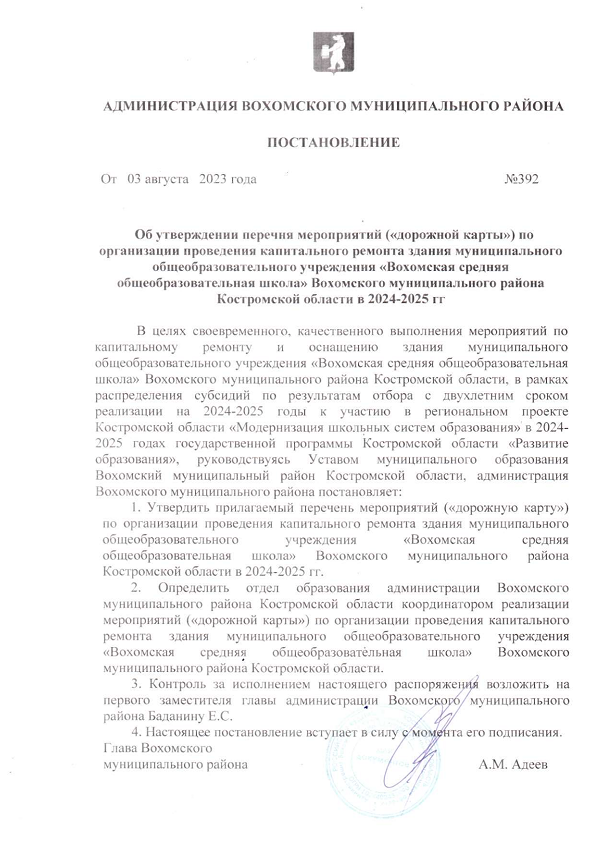 